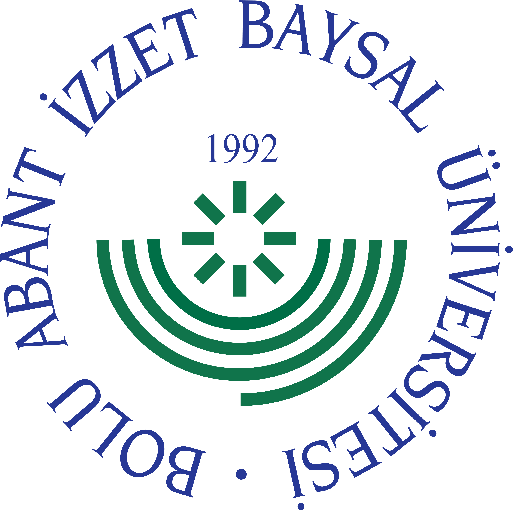 
     GÖREV YETKİ VE SORUMLULUK
FORMU     Bu formda açıklanan görev tanımını okudum. Görevimi burada belirtilen şekilde yerine getirmeyi kabul ediyorum.           ONAYLAYANDoküman NoGT - 090İlk Yayın TarihiBaskı NoRevizyon No/TarihBirimiPersonel Daire BaşkanlığıGörev UnvanıHizmet İçi Eğitim Şube MüdürüBağlı Olduğu YöneticiDaire BaşkanıYerine Vekalet Edecek KişiGörevlendirilen PersonelGörev, Yetki ve SorumluluklarAday memur eğitimiyle ilgili işlemlerinin takip edilmesi,Aday memurların asaletinin tasdik edilmesiyle ilgili işlemlerinin takip edilmesi, Arşivleme işleri ve yeni dosyaların açılmasıyla ilgili işlemlerinin takip edilmesi, Görevde yükselme ve unvan değişikliğiyle ilgili işlemlerinin takip edilmesi, Hizmet içi eğitim programlarıyla ilgili işlemlerinin takip edilmesi,Kurum dışı ve kurum içi birimlerden gelen duyuru yazılarının takip edilmesi, Kendisine bağlı personel arasında dengeli görev bölümü ve iş dağılımı yaparak hizmetin düzenli ve süratli bir şekilde yürütülmesini sağlamak.Personelin devam-devamsızlığını takip etmek ve bu konuda gerekli işlemi yapmak,Görevi ile ilgili süreçleri Üniversitemiz Kalite Politikası ve Kalite Yönetim Sistemi çerçevesinde, kalite hedefleri ve prosedürlerine uygun olarak yürütmek. Bağlı bulunduğu yönetici veya üst yöneticilerin, görev alanı ile ilgili vereceği diğer işleri iş sağlığı ve güvenliği kurallarına uygun olarak yapmak, Hizmet içi Eğitim Şube Müdürü, yukarıda yazılı olan bütün bu görevleri kanunlara ve yönetmeliklere uygun olarak yerine getirirken Daire Başkanına karşı sorumludur.UnvanıTarihAdı SoyadıİmzaUnvanıTarihAdı Soyadıİmza